Муниципальное дошкольное образовательное учреждение«Детский сад № 18»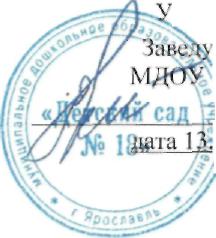 тверждаю:ющийДетского сада №18».В. Красильникова апреля 2021r.Согласовано:Педагогическим Советом МДОУ «Детского сада №18»(протокол от 12.04.2021 № 4)Отчет о результатах        самообследования за 2020 годЦель самообследования: обеспечение доступности и открытости информации о деятельности МДОУ «Детского сада    № 18».Форма проведения самообследования – отчёт, включающий аналитическую часть и результаты анализа показателей деятельности детского сада.Настоящий отчет подготовлен по результатам проведения самообследования, согласно требованиям федерального законодательства, которое обязывает образовательные организации ежегодно осуществлять процедуру самообследования и размещать соответствующий отчет на сайте организации (п.6 Порядка проведения самообследования образовательной организацией, утв. приказом Минобрнауки от 14.06.2013 №462).   I.  Аналитическая информация Раздел 1    «Общие сведения об образовательной организации»Полное и краткое наименование организации: Муниципальное дошкольное образовательное учреждение «Детский сад № 18» (МДОУ «Детский сад № 18») Год ввода в эксплуатацию: март 1986 г.Адрес: 150064, г. Ярославль, ул. Бабича, 14а.Телефон:  8 (4852) 54-06-47Электронная почта  yardou 018@yandex.ruАдрес сайта в Интернете http://mdou18.edu.yar.ruФ.И.О. заведующего:  Красильникова Елена Викторовна Режим работы: Детский сад работает по  пятидневной   рабочей   неделе,                                 часы работы- с 6.30. час. до 18.30 час.;  выходные дни-  суббота, воскресенье,  нерабочие праздничные  дни, установленные законодательством Российской Федерации.                        Группы функционируют в режиме групп полного дня (12-часового пребывания). Информация об учредителе: Учредитель – городской округ, город Ярославль. Функции и полномочия Учредителя детского сада от имени города Ярославля осуществляет департамент образования мэрии города Ярославля. Адрес: 150000, г. Ярославль, ул. Волжская набережная, д.27                                              Телефон: (4852) 40-51-00, 40-51-28, 40-51-29Директор департамента образования мэрии г. Ярославля -  Иванова Елена Анатольевна                                           Телефон: +7 (4852) 40-51-09      Телефон "Горячей линии"(4852)31-43-45 департамента образования Ярославской области.Зам. директора департамента образования мэрии г. Ярославля – Ильина Елена АлександровнаНачальник отдела дошкольного образования - Плескевич Маргарита Владимировна                  Телефон:    +7 (4852) 40-51-42 Реквизиты лицензии     на образовательную деятельность- № 465/16 от 21.10.2016г. Лицензия  на осуществление медицинской деятельности- ЛО -76-01-002111 от 06.02.2017 г.   Количество воспитанников в МДОУ –  средний списочный -361чел.В учреждении функционируют  14 возрастных групп из них:4 группы  общеразвивающей направленности  для детей от  1,5 лет до 7 лет -                            группы № 1, №2,  №8, № 13  (количество детей- 106чел.)2 группы компенсирующей направленности для детей с тяжелыми нарушениями речи - группы №7, № 9 (количество детей -36 чел.)7 групп комбинированной направленности  для детей с тяжелыми нарушениями речи – группы №3, № 4, №5, №6, №10, №11, №12 , №14   (количество детей- 219чел.)Анализ выполнения муниципального заданияАнализ состояния здоровья воспитанников ДОУГруппа здоровьяОбщая заболеваемостьМедико – профилактическая работа:Контроль за соблюдением сроков профилактических прививокПротивоэпидемиологические мероприятия при карантинахЩадящий режим в период адаптацииОбработка групповых комнат  бактерицидной лампой в период эпидемийОбследование врачами -специалистами (диспансеризация), подготовка медицинских карт для поступления в школуСоздание благоприятного психологического микроклимата Обеспечение чистоты среды. Рецеркуляция воздуха в групповых помещениях Проветривание помещений в соответствии с графиком. В настоящее время все дети осмотрены врачами-специалистами, даны рекомендации, отдельным детям даны направления для дальнейшего обследования и лечения.Анализ состояния здоровья воспитанников и выполнения муниципального задания выявил:- во время пандемии многие дети были на домашнем режиме;- детский сад работал в режиме дежурных групп; количество детей, посещающих детский сад было ограничено, следовательно, заболеваемость была снижена.          - В детском саду 2 группы раннего возраста с большим списочным составом. Дети раннего возраста  в период адаптации чаще болеют; - преобладание заболеваемости с диагнозом  ОРВИ; случаи карантина по ветряной оспе единичные случаи  ротовирусной инфекции. - показатель пропуска по прочим причинам достаточно высокий (связан с тем, что дети младшего возраста после болезни долго находятся на домашнем режиме, высокий показатель отсутствия детей без уважительной причины).Организация питания:Организацию питания воспитанников  осуществляет  ООО «Комбинат социального питания», согласно трёхнедельного меню. Руководитель ДОУ и старшая медсестра ведут:контроль за соблюдением сроков реализации продуктов, контроль за технологией и качеством приготовления пищи.контроль за санитарным состоянием пищеблока и кладовой необходимую документацию по контролю качества питания. Анализ адаптации детей в ДОУУчитывая тесную взаимосвязь между эмоционально-психологическим комфортом и соматическим здоровьем детей, в ДОУ осуществляется мониторинг адаптации вновь поступивших детей к условиям ДОУ. Диагностика адаптации осуществляется  по методике психолого-педагогического сопровождения детей в ДОУ И.В. Лапиной «Адаптация детей при поступлении в детский сад».В 2020  году в детский сад поступило детей- 44  из них: -   7 детей с  лёгкой  адаптацией   -  35 детей  со средним уровнем адаптации    - 2 ребёнка с тяжёлым уровнем   адаптации.Перспектива:Развивать и совершенствовать систему психологического сопровождения адаптации детей в ДОУ; Совершенствовать психолого-педагогическое просвещение педагогов и родителей.Взаимодействие с организациями-партнёрами, органами исполнительной власти.ГАУ ДПО ЯО «Институт развития образования», предмет договора – курсы повышения квалификации, участие в семинарах и конференциях.Городской Центр развития образования- предмет договора – курсы повышения квалификации, участие в семинарах и конференциях.ЯГПУ им. К.Д. Ушинского, предмет договора - проведение педагогической производственной или учебной практики студентов ЯГПУ им. К.Д. Ушинского; Детский сад №18 является ресурсным центром  ФГБОУ ВО  ЯГПУ им. К.Д. Ушинского.  (Приказ №3109-с от 20.10.2020г.)Центр психолого-педагогической и медико - социальной помощи детям «Доверие», предмет договора- выявление детей с ограничениями в физическом и/или психическом развитии или с отклонениями в поведении, проведение комплексного психолого-медико-педагогического обследования и создания на его основе специальных условий для получения образования;Городской центр реабилитации и коррекции «Развитие»,  проведение комплексного психолого-медико-педагогического обследования и создания  специальных условий для получения образования;    МУК «ЦСДБ» г. Ярославля Детская библиотека-филиал №15, предмет договора – совместная творческая деятельность сторон;СОШ № 56, 87, 90, предмет договора – обеспечение преемственности дошкольного и начального общего образования.ГУЗ ЯО Детская Поликлиника №3, предмет договора- организация совместной деятельности по медицинскому обслуживанию детей.Территориальная комиссия по делам несовершеннолетних и защите их прав Дзержинского района городского округа  города Ярославля.Музыкальная школа №10, предмет договора– совместное проведение досуговой деятельности.Пожарная часть №18, предмет договора – Совместное проведение профилактических занятий для дошкольников по пожарной безопасности.МОАУ ДО ЯО «Центр детей и юношества» «Лаборатория безопасности», предмет договора- проведение профилактических занятий по безопасности  дорожного движения.ГАУК ЯО Ярославский историко-архитектурный музей-заповедник. ДОУ Дзержинского района - обобщение и обмен педагогическим опытом, проведение методических объединений.Обеспечение безопасности ДОУ.- проводится испытание электроустановки здания с выдачей протоколов измерения сопротивления;-после окончания отопительного сезона проводятся   гидравлические испытания системы  теплоснабжения  с выдачей актов;-проводятся мероприятия по пожарной безопасности: 2 раза в год проходят испытание  пожарных кранов и рукавов. -проводятся учения по практической отработке плана эвакуации из здания в случае обнаружения пожара, чрезвычайной ситуации;-имеются  порошковые огнетушители, на  данный момент в учреждении их 22 штуки;-в детском саду установлены камеры видеонаблюдения;- заключен договор с охранным предприятием «Сигнал», по обслуживанию тревожной кнопки, выезда по вызову.-установлены  видеодомофоны  на входные калитки;-заключён договор с ЯООООО  «ВДПО» по  техническому обслуживанию и планово-предупредительному ремонту системы  пожарной безопасности. Раздел 2 «Система управления организацией» Управление детским садом №18 осуществляется в соответствии с законом РФ                        «Об образовании», Уставом ДОУ  и строится на принципах единоначалия и коллегиальности. Управление детским садом осуществляют:В учреждении функционирует Первичная профсоюзная организация, которая насчитывает  50 человек. Таким образом, в ДОУ реализуется возможность участия в управлении детским садом всех участников образовательного процесса. Заведующий МДОУ занимает место координатора стратегических направлений. Раздел 3. «Оценка образовательной деятельности»Документы, в соответствии с которыми ведётся образовательная деятельность:- Закон «Об образовании в Российской Федерации»  от 29.12.2012года №273-ФЗ                          - Федеральный государственный образовательный стандарт дошкольного образования- Семейный кодекс РФ  - Конвенция о правах ребёнка  - Санитарно-эпидемиологические требования к устройству, содержанию и организации режима работы дошкольных образовательных организаций  СанПин 2.4.1.3049-13 - Устав МДОУ «Детский сад №18» - Основная образовательная программа МДОУ «Детского  сада №18»   разработана: - в соответствии с Федеральным государственным образовательным стандартом дошкольного образования (Приказ Министерства образования и науки РФ от 17 октября 2013 г. №1155); - с использованием методических материалов  программы  «От рождения до школы» под ред. Н.Е.Вераксы, Т.С.Комаровой, М.А.Васильевой; - с учётом авторской комплексной адаптированной основной образовательной программы для детей с тяжелыми нарушениями речи (общим недоразвитием речи) с 3 до 7 лет под редакцией Н.В. Нищевой. - с учётом авторской парциальной программы «Обучение детей плаванию в детском саду»  Т.И. Осокиной. -с учётом авторской парциальной программы «Ладушки»  И.М. Каплуновой и                           И.А. Новоскольцевой. - Адаптированная основная образовательная программа дошкольного образования для детей с тяжёлыми нарушениями речи в группах компенсирующей направленности.Организация образовательного процесса регламентируется годовым планом с соблюдением санитарно–гигиенических норм  и в соответствии с Законодательством Российской Федерации.Цель:  построение работы ДОУ в соответствии с ФГОС ДО,  создание благоприятны условий для безопасного и комфортного пребывания ребёнка в ДОУ,  формирование основ базовой культуры личности, всестороннее развитие психических и физических качеств в соответствии с возрастом и индивидуальными особенностями, подготовка ребёнка к жизни в современном обществе.    Способствовать  повышению эффективности образовательного процесса. Задачи:-   Обеспечение психологического комфорта участников образовательных отношений, сотрудничество, индивидуальный подход, непрерывность процесса, практико-ориентированная направленность.- Рациональное использование среды, условий ДОУ и здоровьесберегающих технологий для  укрепления здоровья дошкольников, развития физических качеств и формирования здорового образа жизни.  - Использование современных образовательных технологий, средств, методов и приёмов, синхронизирующих работу полушарий головного мозга  у детей дошкольного возраста. - Формирование новых педагогических компетенций, обозначенных в Профессиональном стандарте педагога. - Формирование единого образовательного пространства ДОУ через активизацию различных форм сотрудничества с родителями и социальными партнёрами. - Обогащение  материально-технической базы и развивающей предметно-пространственной  среды в группах и кабинетах в соответствии с ФГОС ДО.- Усовершенствование  системы дополнительного образования на базе ДОУ.Приоритетные направления  деятельности  ДОУ:     В структуре учебного  плана МДОУ выделена инвариантная (базовая) часть, реализуемая через непосредственно  образовательную деятельность, и вариативная (модульная) часть,  реализуемая через региональный компонент.                                                                    Инвариантная часть обеспечивает выполнение обязательной части общеобразовательной программы дошкольного образования и реализуется через организованную  образовательную деятельность (ООД). Инвариантная часть – не менее 60% от общего нормативного времени, отводимого на освоение основных образовательных программ дошкольного образования. Вариативная часть направлена на реализацию регионального компонента, парциальных  программ и дополнительного образования.    Реализация физического  направления занимает не менее 50% общего времени НОД.  Проводятся  физкультурные занятия в  зале,    физкультурные занятия на воздухе, занятия в бассейне.    Реализация  художественно-эстетического направления занимает не менее 50% общего времени НОД.                                                                                                                                            В дошкольных группах непосредственно образовательная деятельность   проводятся                  с 1 сентября по31 мая.   График каникул    01.01.2019 – 11.01.2019г.  03.06.2019 – 30.08.2019г.                                                 В летнее время проводится 1 НОД в день (в течение недели – 3 физкультурных занятия  и 2 музыкальных занятия).  Максимально-допустимый объём образовательной нагрузки в первой половине дня в младшей и средней группах не превышает 30 и 40 минут соответственно, а в старшей  и подготовительной -45 минут и 1.5 часа соответственно.   В середине времени, отведенного на непрерывную образовательную деятельность, проводятся физкультурные минутки.     В группах раннего возраста НОД осуществляется в первой и второй половине дня.         Образовательная деятельность с детьми старшего дошкольного возраста осуществляется в первой половине дня,  во второй половине дня после дневного сна  2 занятия в неделю.                  Учебный план МДОУ «Детский сад  № 18»  на 2019- 2020 учебный год                                       (при пятидневной неделе)Анализ реализации ООП ДОУ по направлениям развития дошкольниковРезультаты мониторинга образовательного процесса Данные приведены по 5-ти бальной шкале.3.8-5 баллов- высокий уровень                                                                                                       2.3-3.7 баллов - средний уровень                                                                                                 менее 2.2 баллов    - низкий уровень		Результаты мониторинга детского развития:Высокий уровень развития –102 Средний уровень- 234Низкий уровень- 27Из обобщенных данных  об уровни освоения основных разделов программы можно сделать вывод, что  большинство детей освоили содержание образовательной программы на среднем уровне.  Детей, не освоивших программу, нет. Укрепление физического и психического здоровья      Систематически проводились физкультурно-оздоровительные мероприятия,  согласно годового плана. Физкультурно-оздоровительные мероприятия способствовали формированию  устойчивого интереса к занятиям физкультурой, к различным видам спорта, привлечению внимания к здоровому образу жизни, как наиболее эффективному средству профилактики заболеваний, сохранению и укреплению здоровья детей, пропаганде передового опыта семейного воспитания по физической культуре. Программный материал по образовательной области «Физическое развитие» освоен. В ходе непосредственно образовательной деятельности, совместной деятельности и индивидуальной работы развивались и совершенствовались двигательные умения и навыки (быстрота, ловкость, сила, выносливость, гибкость),  координация движений, формировалась  правильная осанка.  В течение года проводились спортивные праздники, развлечения, досуги:Развлечение ко Дню защитника Отечества «Будем в армии служить»«Масленичные гулянья»«Здоровье дарит Айболит»Онлайн-флэшмоб, посвящённый «Дню защиты детей»«Путешествие в страну знаний»«Зимние забавы»«Мой друг- весёлый мяч»Мероприятие ко Дню защиты детей «Пусть смеются дети»«Весёлые старты»«Я хочу, чтоб лето не кончалось»Остаются проблемы: - Недостаточно организована двигательная активность  детей в течение дня.                                  - Недостаточно развита самостоятельность, творчество и инициатива  дошкольников в двигательной деятельности.-  Недостаточно организована индивидуальная работа с детьми, имеющими низкие показатели физического развития. - Недостаточно оборудована спортивная площадка на улице.Перспектива: Повышение компетентности педагогов и родителей в вопросах укрепления физического и психического здоровья детей. Привлечение  детей и  родителей  к участию в спортивных соревнованиях, фестивалях, конкурсах, эстафетах, к сдаче  норм ГТО. В течение года проводились мероприятия  по профилактике дорожно- транспортного травматизма.  Формы работы по  данному направлению:Проведены мероприятия по ОБЖ Единый урок информационной безопасности.  Областная акция  «Неделя безопасного поведения детей в сети Интернет».  Единый день безопасности дорожного движения «Безопасность на дороге». Месячник «Внимание, дети!»  Месячник пожарной безопасности. Профилактические занятия по пожарной безопасности с участием специалистов Центра гражданской защиты (февраль), Пожарная часть №18.Профилактические мероприятия    «Безопасность на водных объектах». Тематические занятия  «Азбука здоровья»,  «Скажи микробам нет»Учебные тренировки по антитеррористической безопасности (по графику).Занятия по ОБЖ «Опасность вокруг нас», «Если хочешь быть здоров», «Безопасное общение», «11правил безопасного поведения» Остаётся проблема: Представления о правилах безопасного поведения у детей имеются,  но в конкретной ситуации  навыки сформированы недостаточно. Перспектива: продолжать работу по данному направлению с целью закрепления полученных знаний и умений.Показатели освоения детьми программного материала образовательной области «Социально-коммуникативное развитие» находятся в основном на среднем уровне. Дети участвуют в разнообразных видах деятельности, в которых  удовлетворяют свои интересы, реализуют  возможности, осваивают способы активного взаимодействия с окружающим миром.  Воспитанники  имеют представления о себе, своей семье, о предметах и игрушках,  об окружающей жизни, о родном городе, о городах России, о символах государства. Дети имеют элементарные знания о правах человека, приобретают опыт дружеского взаимодействия со сверстниками, основ культуры поведения. Необходимо больше внимания уделять обогащению сюжета игр; закреплять умение вести ролевые диалоги, общаться со взрослыми и сверстниками.Остаются проблемы:  Недостаточно   времени  уделяется игровой и самостоятельной деятельности детей.Анализ показателей динамики освоения программного материала  образовательной области «Познавательное развитие» показал, что материал усвоен в основном на среднем уровне. Мероприятия, проведённые в  детском саду,  способствовали поддержанию интереса к познанию окружающей действительности,  к наблюдениям, к познавательному общению и взаимодействию детей и родителей.               У детей сформированы навыки экологически целесообразного поведения дома и  на природе. Дети с желанием участвуют в экспериментальной   деятельности.   Полученные знания применяют в повседневной жизни.  Остаются проблемы:   Необходимо больше внимания уделять: формированию целостной картины мира, формированию элементарных математических представлений,  развитию конструктивных навыков. Программный материал по образовательной области «Речевое развитие» освоен дошкольниками в основном на среднем уровне. Педагогами  систематически проводятся комплексные занятия,  используются методы и приёмы с учётом возраста детей.  Большое внимание воспитатели уделяют практическим методам и приёмам (игровые приёмы, экспериментирование, проблемно- поисковые ситуации).  Совместная деятельность  педагогов и детей разнообразна и содержательна.     В группах созданы условия  для речевой деятельности детей. Во всех группах имеются речевые уголки, книжные уголки, уголки экспериментирования  в соответствии с возрастом детей. Накоплен иллюстративный, наглядный материал, созданы условия для опытнической деятельности. Повысились знания педагогов по применению  педагогических технологий  по познавательному, речевому  и личностному развитию детей. Педагоги приобрели практические навыки и умения  в результате  проведённых открытых мероприятий.  Остаются проблемы: - Много детей с нарушениями звукопроизношения. Формирование звуковой культуры речи и развитие связной речи требует особого внимания. - Недостаточное развитие диалогической речи у детей: умение вступать в диалог и заканчивать его, задавать вопросы, поддерживать беседу. - Педагоги недостаточно эффективно  осуществляют  на  занятиях индивидуальный и дифференцированный  подход к детям.Результаты коррекционной работы с детьми, имеющими тяжёлое нарушение речи. Одним из важных условий коррекционно-развивающего сопровождения детей с ОВЗ является тесное взаимодействие специалистов в коррекционно-образовательном пространстве детского сада. Специалистами детского сада разработана АОП для детей с нарушениями речи в комбинированных группах и индивидуальный образовательный маршрут на каждого ребенка в компенсирующих группах.Для повышения эффективности коррекционной работы специалистами используются инновационные технологии: интерактивная доска; дидактический синквейн;  камешки марблс;  лэпбук;  биоэнергопластика;  мнемотехника и моделирование при обучении рассказыванию.Важная и неотъемлемая часть работы по устранению речевых нарушений у детей – тесное взаимодействие учителей-логопедов и родителей. В качестве перспективы на будущее намечены следующие цели:- продолжать совершенствовать и пополнять речевые уголки в группах по основным разделам: звукопроизношение, грамматика, связная речь;- продолжать работу семинара-практикума для воспитателей комбинированных и логопедических групп;-внедрение модели психолого-педагогического сопровождения детей с ОВЗ, обусловленными тяжёлыми нарушениями речи. Художественно- эстетическое развитие  Мероприятия способствовали поддержанию интереса к художественной и музыкальной деятельности детей, формированию нравственно- жизненных ориентиров, сплочению семей, взаимопроникающему сотрудничеству и совместному творчеству родителей, детей и педагогов д/сада.Работа по данному направлению осуществлялась в НОД и совместной деятельности. Дети научились пользоваться палитрой, распознавать основные виды и жанры изобразительного искусства - портрет, пейзаж, натюрморт. Получили сведения о декоративном искусстве (основные элементы, применяемые в декоративном рисовании). Дети познакомились с творчеством художников.  Выполняли коллективные работы, коллажи, участвовали в  творческих конкурсах.   Организованы отчётные выставки детского творчества.  В течение года реализован проект «Просто… Мы маленькие звёзды», номинация «Я стихи читать начну». Дети проявляли свои способности в чтении стихов по темам «Моя любимая природа», «Этих дней не смолкнет слава», «Моя семья». Совместно со взрослыми, дети подготовительных групп участвовали в  цикле театрализованных миниатюр «Что такое хорошо и что такое плохо».Музыкальное воспитание дошкольников осуществлялось через НОД,  специально-организованные мероприятия (досуги, праздники, развлечения, тематические встречи) и индивидуальную работу с детьми. В течение года проведены праздники и развлечения:«Как на масляной неделе»Ко Дню защитников Отечества «Будем в армии служить»«Вместе с мамой, вместе с папой»«Веселье и смех-здоровье ребёнка»К Международному женскому дню «Милая, хорошая, самая родная»«Весна-красна идёт»«Книжкина неделя». Путешествие в мир книг «Чудо-книжки- чудо детям»ДРИМ ФЛЭШ «Парад мыльных пузырей»Конкурс детских рисунков на асфальте «Цветик-семицветик»«Рисование мыльными пузырями»«Музыка лета»«Красный, жёлтый, зелёный».  Результаты  мониторинга  образовательной области  «Художественно-эстетическое развитие» несколько ниже, чем по другим разделам. Это связано с тем, что у детей,  имеющих  тяжёлое нарушение речи, мелкая моторика, так необходимая для художественного творчества, слабо развита. В течение учебного года необходимо вести индивидуальную работу с  детьми по формированию умений и навыков по изобразительной деятельности в соответствии с возрастом,  совершенствовать технику рисования, лепки, аппликации, развивать творческие способности воспитанников. Активизировать работу с одаренными детьми. Вести индивидуальную работу по музыкальному развитию, формированию ритмических движений. Перспектива: 1. Разнообразить наполняемость уголков изобразительного творчества (качественными изобразительными материалами). 2. Создавать возможность для самовыражения. Организовывать персональные выставки детских работ. Результаты комплексной диагностики уровня психологической готовности к началу обучения в школе              Использована комплексная диагностика уровня психологической готовности детей к началу обучения в школе Нижегородцевой Н.В., Шадриковой В.Д.        Анализируя результаты диагностики готовности к школьному обучению можно предположить, что у  двух выпускников детского сада  могут возникнуть трудности с адаптацией к школе и усвоением учебной программы. На индивидуальных консультациях  педагогом-психологом даны  рекомендации родителям  по выбору программы обучения.    В детском саду функционирует  Консультационный пункт.                                                                   За индивидуальными консультациями обратились   20 семей. Охват детей услугами - 86чел.   Возраст детей от 2 лет  до  7 лет. Были освещены вопросы успешной адаптации детей к ДОУ, возрастные и психологические  особенности дошкольного возраста и  родительско-детских отношений.Дополнительное образование. В МДОУ « Детском саду №18» платные услуги осуществляются по направлениям:    Педагогический коллектив платных образовательных услуг состоит из 4 педагогов, имеющих высшее педагогическое образование. Все педагоги имеют рабочие программы, утвержденные на педагогическом совете.     Занятия по всем направлениям проводятся два раза в неделю. Продолжительность занятий зависит от возраста детей: от 20 до 30 минут. Материально-технические условия ДОУ В ДОУ имеются все необходимые ТСО, медицинское, спортивное, игровое оборудование; методические, дидактические, развивающие пособия, игры.  Материально-техническая база постоянно пополняется. Воспитательно-образовательный модуль включает в себя: Групповые помещения- 14 групп для детей  дошкольного возраста. Групповые  помещения оборудованы  в соответствии  с требованиями стандартовМетодический кабинетМузыкальный залФизкультурный зал   Бассейн. Коррекционно-развивающий модуль:  2кабинета  учителя-логопеда, кабинет психологаОздоровительно-профилактический модуль:   медицинский кабинет,  процедурный кабинет,  изолятор.  Развивающая предметно-пространственная среда ДОУ     В соответствие с ФГОС ДО и основной образовательной программой ДОУ, развивающая предметно-пространственная среда создается педагогами для развития индивидуальности каждого ребенка с учетом его возможностей, уровня активности и интересов.     При построении  РППС педагоги соблюдают  основные принципы,  что позволяет сделать образовательный процесс более интересным, формы работы с детьми более вариативными, повысить результативность дошкольного образования и способствовать формированию у детей новых компетенций, отвечающих современным требованиям. Развивающая предметно-пространственная среда во всех группах соответствует возрасту детей. Присутствует гибкое и вариативное использование пространства. Среда удовлетворяет потребности и интересы девочек и мальчиков. Размещение оборудования по центрам развития позволяет детям объединяться подгруппами по общим интересам. РППС содержательно насыщена. Насыщенность среды обеспечивает игровую, двигательную,  познавательную, исследовательскую, творческую активность, возможность самовыражения детей. Отмечается доступность и свободный доступ детей к игрушкам, играм, материалам, пособиям, обеспечивающим все основные виды детской деятельности. Все элементы предметно-пространственной среды отвечают требованиям надёжности и безопасности их использования. РППС постоянно  пополняется и обновляется. РППС отражает содержание образовательных областей (социально-коммуникативное развитие, познавательное развитие, речевое развитие, художественно-эстетическое развитие, физическое развитие). Соблюдается принцип интеграции образовательных областей.Физическое развитие. В 2020 году  физкультурный зал и  физкультурные уголки в   группах пополнены  спортивным оборудованием (дорожка для прыжков с места, «весёлая дорожка, коврики гимнастические, стенка для бросков мяча).                           Для бассейна  приобретены   надувные баскетбольные кольца, надувная волейбольная сетка (волейбол на воде в разных вариантах).                                                                                                                                      Изготовлены картотеки: утренней гимнастики, гимнастики пробуждения после дневного сна,  подвижных игр, физминуток, игр на развитие мелкой моторики, стихов и загадок на различные  виды спорта.                                                                                                                                                                                                                                                                                    Составлена картотека аудиозаписей для проведения гимнастики и НОД.                                                                  Снят видеофильм и созданы презентации  об участии воспитанников ДОУ в спортивных соревнованиях.Социально-коммуникативное развитие. Пополнен  центр атрибутами для изучения ПДД.  Собран иллюстративный  материал по ОБЖ и ПДД.  Созданы информационные стенды для родителей по ПДД и ОБЖ.   Оформлены картотеки игр на развитие коммуникативных навыков. Приобретён игровой материал (куклы в народных костюмах, куклы по профессиям).Приобретено  уличное игровое оборудование: гусеничка, песочницы. Приобретена мебель в группы № 9,10,12. Познавательное и речевое развитие. Приобретено оборудование для логопедических кабинетов: говорящее логопедическое зеркало,  полушарные доски, доски магнитно-маркерные, тактильное домино, робомышь, чемодан Стребелевой №1, №2. Художественно-эстетическое развитие.   Пополнены уголки творчества материалами нетрадиционного рисования, играми по народным промыслам. Изготовлены дидактические музыкальные игры. Приобретены  детские костюмы для театрализованной деятельности, украшения для музыкального зала (проектор снежный, гирлянды).    Библиотечно-информационное обеспечение библиотека современной методической литературы по основным образовательным  областям,      библиотека художественной литературы для детей,  репродукции картин, иллюстративный материал, дидактические пособия, демонстрационный и раздаточный материал.       Приобретён наглядный материал по пожарной, антитеррористической безопасности и профилактики дорожно-транспортных происшествий, атрибуты для сюжетно-ролевой игры,  раздаточный материал для игровой и познавательной деятельности. Оборудование для отработки практических навыков. Формы  взаимодействия ДОУ с семьями воспитанниковСоставлен социальный паспорт «Детского сада №18». Количество полных  семей-325. Количество неполных семей-23Дети инвалиды-1. Официально-опекаемые дети-3. Количество многодетных семей-83.  Формы взаимодействия:Родительские собрания   (тематические)Родительские собрания с обсуждением вопросов безопасности детей на дорогах.Родительские собрания по платным образовательным услугам.Родительский клуб «Ручеёк» «Особенности речевого развития детей младшего возраста». Фотовыставка «Семейное хобби» Оформление информационно-справочных стендов для родителей «Зачем ребёнку нужна игра» Родительский клуб «Будем здоровы» (укрепление здоровья и физическое развитие).Родительский клуб «Подумаем вместе»  «Проблемы детей начинаются дома» с приглашением  представителя органов системы профилактики безнадзорности и правонарушений несовершеннолетнихПатриотический флэшмоб, посвящённый 75летию годовщины ВОВ «Семейные реликвии рассказывают»«Книга Памяти  «Герои огненных лет» Акция «Мирные окна»«Бессмертный полк» онлайнОнлайн-концерт с участием родителей, детей, педагогов, посвящённый Дню Победы.Дистанционно Флэшмоб «Детства яркие мгновенья» (книги детства)Городская акция «Письмо ветерану»Организация «Дистанционного обучения» Консультирование родителей на платформе ZOOM, социальные сети, сайт детского сада:«Творческие игры, развивающие познавательные процессы».«Детские вопросы и как на них отвечать?».«Почитай мне, мама», список литературы для домашнего прочтения в период самоизоляции«Тревожность и коронавирус. Как помочь ребёнку»Видеокомплексы утренней гимнастики для детей в домашних условиях»«Игры с детьми в домашних условиях»Индивидуальные консультации педагогов-психологов по подготовке к школе «Психологическая готовность детей  к школе»     Вебинары  для родителей и педагогов через платформу ZOOM Центр «Доверие»  по темам: «Ложь или фантазии? Почему дети лгут», «Адаптация детей к детскому саду», «Психологическая готовность ребёнка к обучению в школе» (ноябрь-декабрь 2020г.)Онлайн-опрос «Удовлетворённость организацией дистанционного обучения в школе»      С 6 апреля воспитатели и специалисты работают в дистанционном режиме. На сайте детского сада была сделана вкладка «Дистанционное обучение», где педагоги выкладывают задания по лексической теме на одну неделю. Дополнительные рубрики «Занимаемся дома», «Театральная гостиная». Ко Дню Победы сделана вкладка «75-летию Победы посвящается». Дополнительная информация для родителей размещается в соцсетях ВК и Вайбер, электронной почте. Онлайн-занятия и конференции проводятся на базе платформы ZOOM.  Проведён цикл занимательных занятий «В гостях у Маши» («В гостях у Маши, «Путешествие по сказкам», «Занимательная математика», «День Победы», «Наш город»); цикл занятий с психологом «Теремок», «Путешествие в страну эмоций», «Путешествие по волшебным дорожкам», «Что умеют роботы?». Видеоконференции для родителей «Карантинная заварушка», «Гимнастика для ума». Создан банк медиотеки с  записями:  «Опыты для малышей», «Утренняя гимнастика», «Сказки с логопедом» создан онлайн-концерт «День Победы», «Вечер народных игр «Зимние забавы».  Реализация проектов  совместно с родителями. Проект  «Что такое хорошо и что такое плохо», «День пожилого человека», «Опыты вместе с мамой», «Домашние животные и их детёныши», «Спички детям не игрушка», «День Победы».Проект Ярославского регионального отделения Российской Ассоциации Героев «Памяти наших сердец».В детском саду функционировал Совет родителей. Проводились заседания согласно плана. Консультация-тренинг для родителей в период адаптации детей к ДОУ.Групповые и индивидуальные консультации педагогов-психологов по подготовке к школе. Круглый стол с родителями подготовительных групп «Психологическая готовность к обучению в школе»Совместные праздники, спортивные соревнования Выставки совместного творчества.Участие воспитанников  в конкурсах, соревнованиях:Ярославский открытый конкурс масленичных кукол «Краса Масленица-2020»Районный конкурс чтецов «Живое слово» (2 человека)Городской конкурс прикладного и изобразительного творчества «Мой любимый мультипликационный герой» (Приказ №01-05/96 от 30.01.2020).Городской конкурс «Ярославль-город моего будущего» (30.01.2020г. №01-05/95  в номинации «Литературная»-1место. Дистанционный городской конкурс, посвящённый первой женщине-космонавту В.В. Терешковой. (Приказ №01-05/255 от 20.03.2020г.) Свидетельство участника-4чел., диплом 2 место,  диплом 3место.Открытый  дистанционный городской конкурс-выставка «Пасхальная радость» (Приказ №01-05/282 от 06.04. 2020г.) (МОУ ДО «Витязь») 1 место, 3 место, свидетельство участника-4чел.МОУ ДО «Витязь» №01-05/255 «Поздравительная открытка с днём космонавтики» -4 чел.МОУ ДО Центр детского творчества «Витязь» Конкурс совместного творчества детей и родителей «Герб моей семьи»-3место. МОУ ДО Центр детского творчества  «Юность» Конкурс рисунков «С огнём не шутят»- 2место и 3место. Городской этап областного фотоконкурса «В объективе- Семья»Международный конкурс «Гордость России»-3чел.Интеллектуальная игра «ЧИП» (сказки Х.Андерсена)Раздел 4. «Оценка  функционирования внутренней  системы оценки качества образованияСистема качества дошкольного образования рассматривается как система контроля внутри ДОУ, которая включает себя следующие составляющие:качество методической работы; качество образовательного процесса; качество взаимодействия с семьями воспитанников; качество работы с педагогическими кадрами; качество развивающей предметно-пространственной среды.  С целью соблюдения законодательства РФ, исполнения приказов и распоряжений по образовательному учреждению, а также повышения эффективности результатов образовательного процесса в муниципальном образовательном учреждении «Детский сад № 18» разработано положение о внутреннем контроле, которое определяет порядок его проведения по всем параметрам деятельности. Для повышения эффективности образовательной деятельности применяем педагогический мониторинг в форме педагогических наблюдений, который даёт качественную и своевременную информацию, необходимую для принятия управленческих решений.                         В учреждении выстроена четкая система методического контроля и анализа результативности образовательного процесса по всем направлениям развития дошкольника и функционирования ДОУ в целом.Результаты анкетирования родителей удовлетворённостью работой ДОУ.Раздел  5.   «Оценка кадрового обеспечения»Укомплектованность штата – 100%Количество педагогов -41 человек из них:Воспитатели-30 чел.Старший воспитатель-2 чел.Инструктор по физкультуре- 2 чел.Музыкальный руководитель-2 чел.Педагог-психолог- 1 чел.Учитель-логопед- 4 чел.Педагогический коллектив представляет собой коллектив единомышленников, которых объединяют общие  цели и задачи. Информация о педагогах Педагогический  стаж работы Стажевые показатели демонстрируют преобладание опытных кадров.Образовательный уровень педагоговАнализ образовательного уровня педагогического коллектива свидетельствует о достаточно высоком профессионализме кадрового состава.Квалификационные категории          Повышение социальной активности и деловой  квалификации педагоговУчастие в методобъединениях:  учителей-логопедов - Приорова С.В., Лебедева Л.А., Казённова В.В., Маслова Т.А., педагогов-психологов -  Афанасьева А.Б. и инструкторов по физической культуре - Очагова Е.И., Манасбаев Н.Н. КУРСЫ      ПОВЫШЕНИЯ          КВАЛИФИКАЦИИОбучение по программе профессиональной переподготовки  Профессиональная переподготовка  Сальникова Ю.М.  ООО «Столичный учебный центр» по программе  «Воспитатель: Психолого-педагогическая работа воспитателя дошкольной организации»      (г. Москва. 300час.) 17.02-19.05.2020г.Профессиональная переподготовка  Воробьёва Т.В.   АНО ДПО «Институт новых технологий и управления»  (г. Москва)  по программе Дошкольная педагогика. Воспитание детей в дошкольной образовательной организации в условиях реализации ФГОС (260 час.)  Диплом подтверждает присвоение квалификации «воспитатель детей дошкольного возраста». Обучалась с 28.02.2020-13.04.2020г. Профессиональная переподготовка  Михина А.В. АНО ДПО г. Москва  «Институт новых технологий и управления» по программе Дошкольная педагогика. Воспитание детей в дошкольной образовательной организации в условиях реализации ФГОС (780 час.), 2020г.Профессиональная подготовка Нестерова В.М. АНО ДПО «Институт новых технологий и управления» по программе «Дошкольная педагогика. Воспитание детей в дошкольной образовательной организации в условиях реализации ФГОС» (260 час.) 2020г.Профессиональная переподготовка Лебедева С.С. АНО ДПО Межрегиональный институт развития образования «Воспитание и педагогическая деятельность в ДОУ», 288 час., 1 чел., 2020г.Диплом о профессиональной переподготовке Манасбаев Н.Н. АНО «НИИДПО»         по программе «Теория и методика учебно-тренировочного процесса по избранному виду спорта»   «Тренер по футболу», 340 час.КПК   ГЦРО Очагова Е.И., Манасбаев Н.Н.  «Применение физкультурно- оздоровительных технологий в образовательном процессе» 2020г. (72 час.) Курс лекций на портале «Воспитатели России» (10 лекций, 20 час.) Сысолятина С.Г., Белова М.В. Афанасьева А.Б. «Современные средства коррекции психического развития детей с ОВЗ в контексте требований ФГОС ДО»-12 час. 31.03.2020г.  На сайте учебного центра «Инфоурок» видеолекции «Неиропсихологическое сопровождение логопедагогической деятельности»-2час. Белова М.В.Интернет-олимпиада «Взаимодействие с родителями в соответствии с ФГОС ДО»  -Диплом 1 место Миничева Л.В.    Медианар «Летнее оздоровление: нестандартный подход к стандартной ситуации» Медианар «Эмпатия как профессионально значимое качество современного педагога». Всероссийский вебинар «Мерсибо» «Использование настольных игр в развитии словаря у детей с ОВЗ».-Сысолятина С.Г.                          Повышение профессиональной компетентности педагогов  (участие в методических мероприятиях)На данном этапе 100% педагогов прошли курсы повышения квалификации по реализации ФГОС ДО, но и в настоящее время педагоги нуждаются в системном методическом сопровождении, поэтому ежемесячно проводятся семинары - практикумы, консультации, мастер-классы, тренинги по вопросам, раскрывающим содержание образовательного стандарта. Большинство педагогов владеют персональным компьютером,  умеют работать с современными средствами обучения,  12 педагогов владеют интерактивной доской.  В течение учебного года были проведены следующие  методические мероприятия:Открытые занятия показали умения воспитателей определять цели и задачи обучения и воспитания,  планировать непосредственно-образовательную деятельность,   использовать эффективные методы и приёмы обучения, соответствующие возрасту детей, уровню их подготовленности.  Активнее стали использовать компьютерные презентации. Методически  грамотно  анализируют просмотренные занятия, отмечают положительные моменты и недостатки, доброжелательно дают рекомендации, обмениваются опытом работы.  Следует больше внимания уделять  индивидуальному и дифференцированному подходу в ходе НОД, учитывать результаты мониторинга развития детей, рекомендации специалистов.   Работа с молодыми специалистами и начинающими педагогами (Манасбаев Н.Н., Воробьёва Т.В., Сальникова Ю.М., Михина А.В., Лебедева С.С.) осуществляется по годовому плану. Проведённый смотр-конкурс на готовность к учебному году,  позволил выявить педагогов, проявивших творчество  при  построении РППС.Проведён тематический контроль по темам: «Выполнение режима дня. Разнообразные виды организации режима двигательной активности. Эффективность образовательного процесса по здоровьесбережению». «Создание условий для игровой деятельности. Игровая деятельность в течение дня».«Организация  образовательной работы на компенсирующих и комбинированных группах.В течение учебного года педагоги принимали участие в методических мероприятиях в рамках  «Педагогической карусели». В детском саду проведено мероприятие «Героям града Ярослава-почёт, почтение и слава». Творческий подход к организации и проведению мероприятия проявили Крутикова Г.Г., Приорова С.В.В течение года проведен мастер-класс для педагогов города    «Интерактивные методы и формы организации коллективного способа обучения в работе учителя-логопеда и воспитателя с детьми с ОВЗ (25 февраля 2020г.).  Мастер-класс для педагогов МО, работающих с интерактивной доской.  Открытое занятие на муниципальном уровне и уровне ДОУ «В поисках плода знаний». (Лебедева Л.А., Егорова Г.П.)20.05. 2020г. Организован онлайн-семинар  на платформе ZOOM.   Проведён онлайн-семинар для старших воспитателей  «Организация и содержание контрольной деятельности в ДОУ: управленческий и технологический аспекты». Опыт работы по теме представляли-  Климова О.Г., Новикова О.В. Мероприятия  получили высокую оценку педагогов.  Педагоги отметили актуальность заявленных тем, интересную форму подачи  материала.  Представленный опыт работы  планируют использовать в своей практической деятельности. Муниципальная инновационная площадкаСеминар в рамках МИП «Методическое сопровождение педагогических работников при создании АОП с применением конструктора КИМП» 15.12.2020г.) (Новикова О.В., Маслова Т.А.).Семинар  «Пакет диагностики  межполушарного взаимодействия у детей дошкольного возраста».  25.11. 2020г.  (Афанасьева А.Б.)Семинар «Практика оказания платных образовательных услуг в ДОУ» в рамках МРЦ «Муниципальная модель организационно-методического сопровождения проекта «Успех каждого ребёнка»  (16.12.2020г.). (Ершова Ю.В.).Детский сад №18 является участником проекта «Современный детский сад-островок счастливого детства». Участие во Всероссийском конкурсе им. Л.С. Выготского (сертификат участника – Сучкова Т.В.).Публикации педагогов ДОУ: Международный образовательный портал MAAM.RU, Сайт Всероссийского образовательно-просветительского издания «Альманах педагога» Сайт копилка уроков» Развивающий портал znanio.ru    Международный образовательный портал «Солнечный свет». Вывод: Достигнутые результаты работы в целом, соответствуют поставленным в начале учебного года целям и задачам и удовлетворяют педагогический коллектив. В ДОУ созданы  благоприятные условия для всестороннего развития личности воспитанников с учётом ФГОС ДО. Педагоги повышают свой профессиональный уровень, нацелены на повышение качества образования.    Наряду с положительными сторонами работы ДОУ за прошедший учебный год выявлены следующие ключевые проблемы:       1. Неполное соответствие РППС в группах раннего и дошкольного возраста требованиям ФГОС ДО.       2. Недостаточный уровень владения педагогами современными педагогическими, здоровьесберегающими и ИКТ-технологиями в образовательной деятельности с детьми.      3. Недостаточное взаимодействие воспитателей и специалистов ДОУ в образовательной деятельности с детьми с ОВЗ (ТНР).      4. Отсутствие системности планирования во взаимодействии с социальными партнерами.        Перспективы развития ДОУ на 2021 годСовершенствование нормативно – правовой базы ДОУ в соответствии с действующим законодательством, структурирование, систематизация, совершенствование локальных нормативных актов, номенклатуры дел.Обогащение  материально-технической базы ДОУ, развивающей предметно-пространственной  среды в группах и кабинетах в соответствии с ФГОС ДО.Создание условий для внедрения современной и безопасной цифровой образовательной среды. Рациональное использование среды, условий ДОУ и здоровьесберегающих технологий для укрепления здоровья дошкольников, развития физических качеств и формирования здорового образа жизни.  Совершенствование образовательной программы детского сада, адаптированной образовательной программы для детей с ОВЗ (дети с тяжелыми нарушениями речи).Повышение качества образовательной работы ДОУ в соответствии с требованиями ФГОС ДО.Использование в образовательной работе с детьми современных образовательных технологий (интерактивного оборудования, игр Воскобовича, блоков Дьенеша, наглядного моделирования, проектной деятельности, детского экспериментирования, ИКТ).Формирование новых педагогических компетенций, обозначенных в Профессиональном стандарте педагога. Формирование единого образовательного пространства ДОУ через активизацию различных форм сотрудничества с родителями и социальными партнёрами. Организация работы муниципального Ресурсного Центра и муниципальной инновационной площадки. Совершенствование психолого-педагогической, методической и консультативной помощи родителям в вопросах образования и воспитания детей. Организация консультативной и практической помощи родителям, чьи дети не посещают дошкольное образовательное учреждение (деятельность консультационного пункта).  Совершенствование  системы дополнительного образования на базе ДОУ.Совершенствование контрольно-аналитической деятельности в управлении ДОУ.Совершенствование сайта учреждения.      II. ПОКАЗАТЕЛИ ДЕЯТЕЛЬНОСТИ ДОШКОЛЬНОЙ ОБРАЗОВАТЕЛЬНОЙ ОРГАНИЗАЦИИ,  ПОДЛЕЖАЩЕЙ САМООБСЛЕДОВАНИЮГруппа №Списочный состав1  2 младшая262  раннего возраста 263  средняя 284  средняя  комбинированная305  старшая комбинированная276  подготовительная   комбинированная277  подготовительная  логопедическая188  раннего возраста289  старшая логопедическая1810  старшая  комбинированная2711  подготовительная  комбинированная2712  старшая комбинированная2713 младшая2614  средняя комбинированная 26Показатели МЗ20162017201820192020Выполнение   детодней                 по факту5775756679589285641940872План8613086425890569003986862Кол-во неболевших детей4844424141Индексздоровья13,612,511,511,211,3Пропущено по прочим причинам2198623241253262691541518Группа 2016201720182019202014--252345350363355346361164941--1-5---12Общее кол-во детей356361369363361год20162017201820192020Количество случаев    заболеваемости1309121811751386891Пропущено по болезни в детоднях65055577567467054472Пропуск по болезни одним ребёнком в днях1815,915,718,412,3Соматические1236115811291305848Инфекционные7360468143Наименование органа ФункцииМэрия города ЯрославляПринятие решения о создании, реорганизации, изменении типа и ликвидации бюджетного учреждения в порядке, установленном муниципальным правовым актом мэрии города Ярославля. Принятие решения о переименовании детского сада. УчредительУтверждение Устава детского сада, изменений в него по согласованию с Комитетом по управлению муниципальным имуществом.       Формирование и утверждение муниципального задания бюджетному учреждению и финансовое обеспечение выполнения этого задания. Установление платы, взимаемой с родителей обучающихся за присмотр и уход за ребёнком, и её размера. Назначение на должность и освобождение от должности заведующего детским садом. Утверждение плана финансово-хозяйственной деятельности учреждения.  Согласование программы развития детского сада.Осуществление контроля за деятельностью детского сада в установленном законодательством порядке. Комитет по управлению муниципальным имуществомЗакрепление на праве оперативного управления за бюджетным учреждением муниципального имущества. Распоряжение особо ценным движимым имуществом, а также недвижимым имуществом. Осуществление контроля за сохранностью и использованием по назначению имущества, закреплённого за бюджетным учреждением на праве оперативного управления. Заведующий детским садомОсуществляет руководство детским садом в соответствии с законами и иными нормативными правовыми актами, настоящим Уставом. Обеспечивает реализацию ФГОС. Заведующий обязан обеспечивать  эффективную деятельность детского сада и его структурных подразделений,  организацию административно- хозяйственной, финансовой и иной деятельности детского сада. Обеспечивать своевременное и качественное выполнение всех договоров и обязательств детского сада. Обеспечивать выполнение плановых показателей деятельности детского сада. Общее собрание работниковВыработка коллективных решений для осуществления единства действий всего трудового коллектива  и каждого его члена. Рассматривает Правила внутреннего трудового распорядка детского сада и иные локальные нормативные акты, содержащие нормы трудового права. Рассматривает вопросы безопасности условий труда  работников детского сада, охраны жизни и здоровья обучающихся, развития материально-технической базы детского сада. Педагогический советПедагогический совет взаимодействует с органами самоуправления ДОУ по вопросам функционирования и развития учреждения, вносит предложения по содержанию, способам, системе средств воспитания и обучения. Рассмотрение образовательных программ детского сада. Рассмотрение и утверждение методических направлений работы.Совет родителей (законных представите-лей) обучающихсяРассмотрение и разработка предложений по совершенствованию локальных нормативных актов детского сада, затрагивающих  права и законные интересы обучающихся, родителей обучающихся и педагогических работников. Участие в разработке и обсуждении программы развития детского сада. Участие в организации и проведении культурно-массовых мероприятий, в том числе связанных с посещением театров, музеев, выставок. Возрастная группаКол-во занятий в залеКол-во занятий              в бассейнеКол-во занятий на улице Группа раннего возраста2      -      -   Младшая группа2-1Средняя группа111Старшая группа111Подготовительная                       к школе группа121Возрастная группаКоличество занятий в неделюПродолжительность    1 занятияОбщая длительность НОД в неделю Раннего возраста                от1,6 до 3лет105занятий по 8минут5занятий по 10минут1час.30мин.Младшая группа10 15минут2час.30мин.Разновозрастная группа от 3лет до 5 лет10 15 мин. 2час.30мин.Средняя группа10 20 минут3час. 20 мин.Старшая группа 125 занятий по 20 минут,7 занятий по 25 минут4час.35мин.Подготовительная группа1430 минут7час.Образовательные областиПервая младшаяВторая младшаяСредняяСтаршаяПодготови-тельнаяФизическая культура в зале22111Занятия в бассейне--112Занятия на воздухе-1111Познание11112Формирование элементарных математических представлений -1112Речевое развитие /Коммуникация21122Рисование11111Рисование/конструирование1--11Лепка/Аппликация  (чередуются)лепка11111Музыка22222Количество  занятий1010101214Образовательные областиСредний баллСредний баллОбразовательные областиНачало годаКонец годаФизическое развитие3,33,7Познавательное развитие3,23,6Речевое развитие 3,03.4      Художественное     творчество3,13,5Социально-коммуникативное развитие3,23,7Организация предметно-развивающей среды в группе по обучению правилам дорожного движенияПрезентация  методических пособий по безопасности дорожного движенияПодбор и систематизация игр по всем возрастным группам для обучения детей безопасному поведению на улице Месячник безопасности  в рамках профилактического мероприятия «Внимание! Дети!Комплекс мероприятий в рамках «Недели безопасности»Целевые прогулки, экскурсииИгры (подвижные, дидактические, сюжетно- ролевые, театрализованные)Профилактические  беседы, занятия, викторины по правилам дорожного движения и обработка практических навыков безопасного поведения на улицах и дорогах.уровень2016г.2016г.2017г.2018г.2019г.2020г.Количество чел.       %Количество чел.       %Количество чел.       %Количество чел.       %Количество чел.       %Количество чел.       %Количество чел.       %высокий15чел. 24,2%10 чел. 15,2%10 чел. 15,2%11чел.     12%8чел. 7,5%6чел. 14%Выше среднего18чел. 29%6 чел. 9,1%6 чел. 9,1%11 чел.  12%19чел. 17,8%12 чел. 27%Средний 29чел. 46,8%48 чел. 72,7%48 чел. 72,7%64чел.  72%75чел. 70%25чел. 57%Ниже среднего02 чел. 3%2 чел. 3%4 чел.  4%5чел. 4,7%1 чел.    2%Низкий 0000 00Всеговыпускников6266669010744№п/пНаправленность платных услугКоличество детей1.Обучение чтению « Раскрепощение детской речи»532.«Художественная гимнастика»423.«Юный футболист»234.Развитие графических навыков35Всего детей153показатели2016г.2017г.2018г.2019г.2020г.Удовлетворены полностью 81%83%85%87%76%Педагогический стаж2017г.2018г.2019г.2020г.до 3 лет11223-5 лет73115-10лет246710-15лет334215-20лет465520 и более27232324годВсего педагогов Высшее педагогическое образованиеСреднее-профессиональноепедагогическое   Непедагогическое 1644356317443761184033611942366120413361-высшее1-среднеегодВысшая  Первая Соответствие занимаемой  должности2016г.11 чел.18 чел.4 чел.2017г. 11 чел.17 чел.11 чел.2018г.9   чел.     19 чел.    9 чел.  2019г.9 чел.21 чел.5 чел.2020г.8чел.20чел.6чел. Семинары- практикумы    «Современные игровые  технологии, применяемые   в речевом развитии  дошкольников с ОВЗ». «Игровые технологии при взаимодействии с семьями воспитанников» (март)«Развитие межполушарного взаимодействия как направление  психокоррекции   детей  с ОВЗ (ТНР)» (сентябрь)«Возможности программы Movie Maker» (декабрь)    Мастер-класс «Развитие у дошкольников физических качеств через организацию подвижных, спортивных игр и упражнений, физкультурных досугов и развлечений» Играем- здоровье укрепляем» (январь)  «Использование кинезиологических упражнений в работе инструктора по физкультуре» (октябрь)Педсоветы Педсовет «Организация игровой деятельности  в условиях современного образования» Педсовет итоговый (май)Педсовет установочный «Готовность к новому учебному году» (сентябрь)Педсовет «Развитие мыслительных процессов средствами современных образовательных технологий» (ноябрь)Открытые  просмотры «Совместная деятельность педагога с детьми с использованием интерактивной доски» (Белова М.В., Маслова Т.А.)            (октябрь)«Сенсорное развитие малышей»   (Миничева Л.В.),  (ноябрь)Клубный час. «Путешествие в страну сказок», средняя группа  (Малунова М.Н., Лукина Н.П., Аникеева О.В.),  (февраль). «Коллективный способ обучения детей с ОВЗ с использованием интерактивной доски и игр В. Воскобовича» (март) (Егорова Г.П., Лебедева Л.А.)Клубный час «В гости к Осени»  старшая группа (Малунова М.Н., Лукина Н.П., Аникеева О.В.),  (октябрь).Консультации«Развитие межполушарного взаимодействия у детей дошкольного возраста»«Взаимодействие всех участников образовательного процесса при реализации АОП и ИОМ в работе с детьми с ОВЗ (ТНР).«Требования к организации прогулки» (сентябрь)«Соблюдение принципов индивидуализации и дифференциации при организации режимных моментов»Консультирование педагогов по вопросам дистанционного обучения (февраль, март)«Экспериментируем- познаём мир» (апрель)«Игры с детьми  с песком и водой  в летний период» (июнь)«Игры валеологического содержания» (июль)«Организация досуговой деятельности» (август)Квест-игра «Ключи от мира детства» (январь )Педагогическая гостиная Презентация результатов работы творческих групп по темам:«Развитие мыслительных процессов средствами образовательных технологий»«Цифровая образовательная среда ДОУ в условиях реализации ФГОС ДО»N п/пПоказателиЕдиница измерения1.Образовательная деятельность1.1Общая численность воспитанников, осваивающих образовательную программу дошкольного образования, в том числе:361 человек1.1.1В режиме полного дня (8 - 12 часов) 358 человек1.1.2В режиме кратковременного пребывания (3 - 5 часов)3 человека1.1.3В семейной дошкольной группе0 человек1.1.4В форме семейного образования с психолого-педагогическим сопровождением на базе дошкольной образовательной организации0 человек1.2Общая численность воспитанников в возрасте до 3 лет 51 человек1.3Общая численность воспитанников в возрасте от 3 до 8 лет 310 человек1.4Численность/удельный вес численности воспитанников в общей численности воспитанников, получающих услуги присмотра и ухода:361человек /100%1.4.1В режиме полного дня (8 - 12 часов)358 человек         99,1 %1.4.2В режиме продленного дня (12 - 14 часов)0 человек 0/%1.4.3В режиме круглосуточного пребывания0 человек 0/%1.5Численность/удельный вес численности воспитанников с ограниченными возможностями здоровья в общей численности воспитанников, получающих услуги:88  человек          /24.4%1.5.1По коррекции недостатков в физическом и (или) психическом развитии0 человек                0 /%1.5.2По освоению образовательной программы дошкольного образования88 человек /  24,4  %1.5.3По присмотру и уходу88 человек/              24,4%1.6Средний показатель пропущенных дней при посещении дошкольной образовательной организации по болезни на одного воспитанника12.3 дней1.7Общая численность педагогических работников, в том числе:41 человек1.7.1Численность/удельный вес численности педагогических работников, имеющих высшее образование35человек/                   85,4 %1.7.2Численность/удельный вес численности педагогических работников, имеющих высшее образование педагогической направленности (профиля)34человека/          83%1.7.3Численность/удельный вес численности педагогических работников, имеющих среднее профессиональное образование6человек               14,6/%1.7.4Численность/удельный вес численности педагогических работников, имеющих среднее профессиональное образование педагогической направленности (профиля)5человек         12,2/%1.8Численность/удельный вес численности педагогических работников, которым по результатам аттестации присвоена квалификационная категория, в общей численности педагогических работников, в том числе: 28человек/        68,3%1.8.1Высшая8человек             19,5/%1.8.2Первая20 человек          48,8/%1.9Численность/удельный вес численности педагогических работников в общей численности педагогических работников, педагогический стаж работы которых составляет:1.9.1До 5 лет 3человека/              7,3%1.9.2Свыше 30 лет12 человек/           29.3%1.10Численность/удельный вес численности педагогических работников в общей численности педагогических работников в возрасте до 30 лет 0 человека/               0 %               1.11Численность/удельный вес численности педагогических работников в общей численности педагогических работников в возрасте от 55 лет 14 человек/   34.1%                1.12Численность/удельный вес численности педагогических и административно-хозяйственных работников, прошедших за последние 5 лет повышение квалификации/профессиональную переподготовку по профилю педагогической деятельности или иной осуществляемой в образовательной организации деятельности, в общей численности педагогических и административно-хозяйственных работников39 человек/ 95%            1.13Численность/удельный вес численности педагогических и административно-хозяйственных работников, прошедших повышение квалификации по применению в образовательном процессе федеральных государственных образовательных стандартов в общей численности педагогических и административно-хозяйственных работников38 человек/ 92,7%1.14Соотношение "педагогический работник/воспитанник" в дошкольной образовательной организации1/91.15Наличие в образовательной организации следующих педагогических работников:1.15.1Музыкального руководителяда1.15.2Инструктора по физической культуреда1.15.3Учителя-логопедада1.15.4Логопеда -1.15.5Учителя-дефектологанет1.15.6Педагога-психолога да2Инфраструктура2.1Общая площадь помещений, в которых осуществляется образовательная деятельность, в расчете на одного воспитанника5,9 кв. м2.2Площадь помещений для организации дополнительных видов деятельности воспитанников364 кв. м2.3Наличие физкультурного залада2.4Наличие музыкального залада2.5Наличие прогулочных площадок, обеспечивающих физическую активность и разнообразную игровую деятельность воспитанников на прогулкеда